Drodzy Rodzice można się ze mną kontaktować korzystając z e-maila:e.idziak.ps16.pt@interia.plJęzyk angielski: tydzień  27 IV – 1 maja 2020Zakres tematyczny: MÓJ POKÓJ. (MOTYLKI)Słówka po angielsku:room – pokójclock – zegar table – stół desk – biurkobed – łóżko carpet – dywansofa – sofa TV – telewizorChair – krzesło Wardrobe – szafaPicture – obrazMirror – lustro  Floor - podłogaUtrwalenie słownictwa  w piosence: „The my room song ”: https://youtu.be/dku0lnp_nLs “ My room vocabulary song in English for kids.”: https://youtu.be/tFBCeOYZFjw  (słówka przydatne do piosenki: on – na, in – w , under – pod)Zabawy dla MOTYLKÓW:Proszę by rodzice wskazali przedmiot (przedmiot powinien być wybrany ze słówek, które są 
w dzisiejszej lekcji) w pokoju dziecka i wypowiedzieli jego nazwę w języku angielskim. Zadaniem dziecka jest  powtórzenie nazwy przedmiotu.Proszę rodziców by pomogli wyciąć dzieciom niżej umieszczone fiszki i osobno do nich napisy. Zadaniem dzieci jest dopasowanie napisów (czytanych przez rodziców) do obrazka.Proszę by dziecko narysowało swój wymarzony pokój. Zadaniem dziecka jest spróbować nazwać  przedmioty i sprzęty, które umieściło na swoim obrazku w języku angielskim oraz 
z pomocą rodziców określić położenie przedmiotu np. wskazując na dywan mówimy do dziecka.: „dywan jest (gdzie?) on the floor.”Poniżej fiszki przedstawiające omawiane  słownictwo, które można wykorzystać jako dodatkowy materiał do zapamiętania słówek. Najlepszą zabawą jest: What’s missing? (czego brakuje), polega na tym, że najpierw rodzic czyta głośno każde słówko i prosi dziecko o powtórzenie usłyszanego słowa (dla młodszych grup proszę wybrać maksymalnie 4 słowa a dla starszych do 7), później  dziecko  przygląda się przez chwilę na fiszki, a gdy rodzic poprosi, to dziecko zamyka oczy. 
Kiedy ma zamknięte oczka, rodzic chowa jedną kartę za plecami i prosi o otwarcie oczu oraz zadaje pytanie:  what’s missing? Dziecko próbuje powiedzieć po angielsku jakiej karty brakuje. 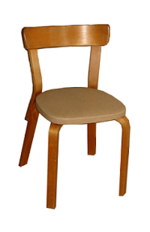 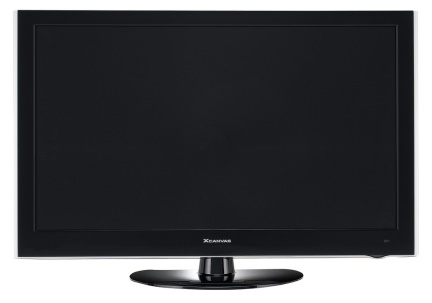 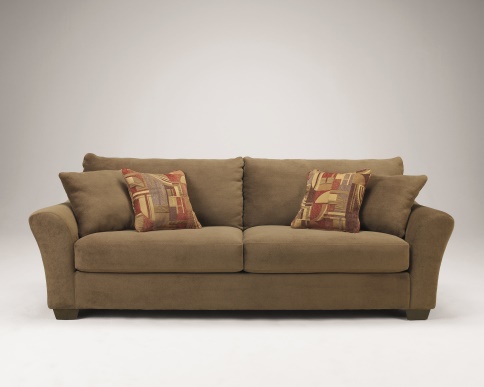 CHAIR                                              TV                                                       SOFA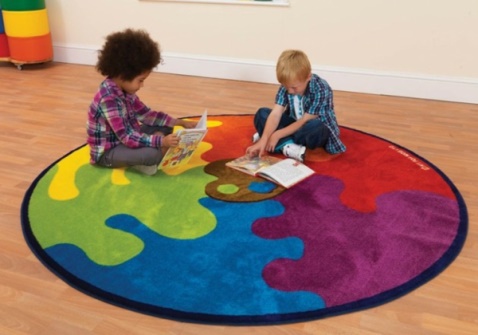 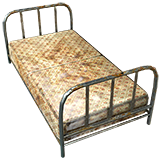 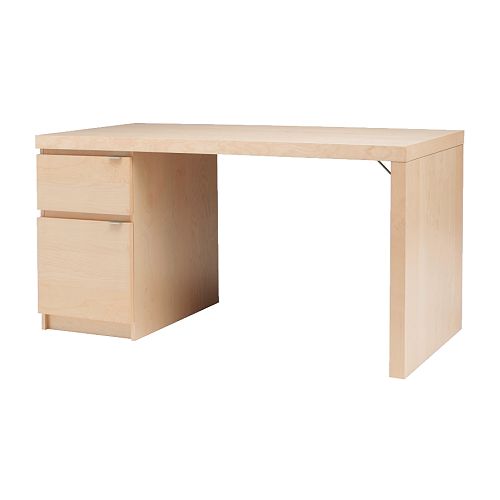 CARPET                                                                      BED                                       DESK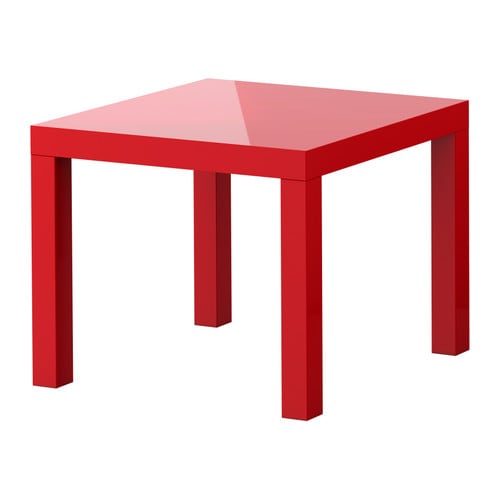 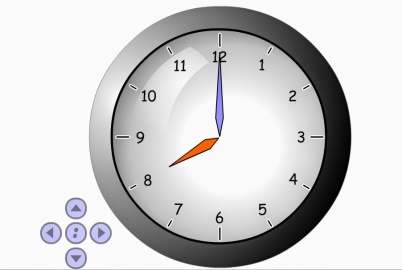 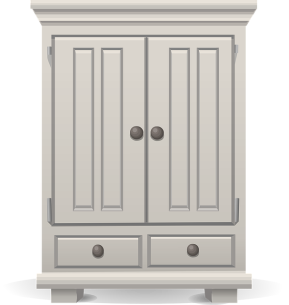 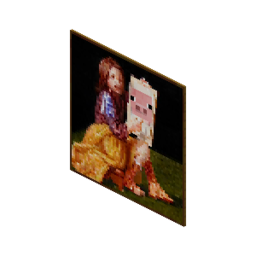 TABLE                                                     CLOCK                                WARDROBE                   PICTURE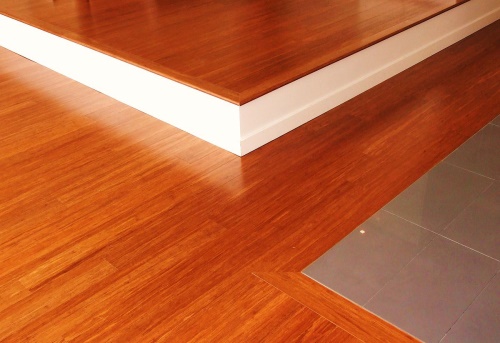 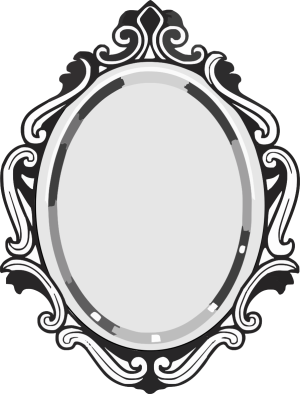 FLOOR                                                                 MIRROR